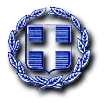 ΕΛΛΗΝΙΚΗ ΔΗΜΟΚΡΑΤΙΑΠΕΡΙΦΕΡΕΙΑ ΚΡΗΤΗΣΠΕΡΙΦΕΡΕΙΑΚΗ ΕΝΟΤΗΤΑ ΗΡΑΚΛΕΙΟΥΔΗΜΟΣ ΒΙΑΝΝΟΥΠρόσκλησηΗ Περιφερειακή Ενότητα Ηρακλείου και ο Δήμος Βιάννουέχουν την τιμή να σας προσκαλέσουν στο χώρο του Πανδημοτικού Μνημείου του Ολοκαυτώματος στην περιοχή Σελί Αμιρών του Δήμου Βιάννου, τo Σάββατο 17 Σεπτεμβρίου 2022 (ώρα προσέλευσης: 09.30)για να παραστείτε στις εκδηλώσεις τιμής και μνήμης για την79η Επέτειο του Ολοκαυτώματος και της Καταστροφής των Χωριών της Βιάννου και της Ιεράπετρας,που διαπράχθηκαν την 14η , 15η & 16η Σεπτεμβρίου 1943από τα Γερμανικά Στρατεύματα Κατοχής.Στην παρούσα επισυνάπτεται το αναλυτικό πρόγραμμα των εκδηλώσεων.Με τιμή    O Αντιπεριφερειάρχης                     Ο Δήμαρχος Βιάννου           Ηρακλείου         Συριγωνάκης Νικόλαος             		 Σταυρακάκης ΜηνάςΕΛΛΗΝΙΚΗ ΔΗΜΟΚΡΑΤΙΑΠΕΡΙΦΕΡΕΙΑ ΚΡΗΤΗΣΠΕΡΙΦΕΡΕΙΑΚΗ ΕΝΟΤΗΤΑ ΗΡΑΚΛΕΙΟΥΔΗΜΟΣ ΒΙΑΝΝΟΥΠΡΟΓΡΑΜΜΑ ΕΚΔΗΛΩΣΕΩΝ ΤΙΜΗΣ ΚΑΙ ΜΝΗΜΗΣ ΤΟΥ ΟΛΟΚΑΥΤΩΜΑΤΟΣ ΚΑΙ ΤΗΣ ΚΑΤΑΣΤΡΟΦΗΣ ΤΩΝ ΧΩΡΙΩΝ ΤΗΣ ΒΙΑΝΝΟΥ ΚΑΙ ΤΗΣ ΙΕΡΑΠΕΤΡΑΣ ΑΠΟ ΤΑ ΓΕΡΜΑΝΙΚΑ ΣΤΡΑΤΕΥΜΑΤΑ ΚΑΤΟΧΗΣΠέμπτη 15 Σεπτεμβρίου 2022ΩΡΑ 18:00 Πορεία Μνήμης και Δικαιοσύνης προς τον τόπο μαζικής εκτέλεσης Αμιρά (τοποθεσία: Αμπέλια Μελιανών) με τη συμμετοχή επιζώντων του Ολοκαυτώματος και μελών οικογενειών των θυμάτων.ΩΡΑ 20:00 Πλατεία Αμιρά: Εκδήλωση: Από τη Βιάννο στο Κομμένο: Εκεί που η μνήμη αγρυπνά κι απαιτεί Δικαιοσύνη! Δεν χάθηκαν ματαίως.Παρουσίαση του βιβλίου του Προέδρου του Ομίλου Μελέτης Ολοκαυτώματος Κομμένου Δημήτρη Βλαχοπάνου «Γάμος στις φλόγες» από τον δημοσιογράφο Μανώλη Σπανάκη και συζήτηση με τη συμμετοχή του συγγραφέα και μελών της Ένωσης Θυμάτων Ολοκαυτώματος Δήμου Βιάννου και του Εθνικού Συμβουλίου Διεκδίκησης των Οφειλών της Γερμανίας προς την Ελλάδα.Θα προσφωνήσει ο Αριστομένης Αρ. Συγγελάκης, Πρόεδρος της Ένωσης Θυμάτων Ολοκαυτώματος Δήμου Βιάννου.Παρασκευή 16 Σεπτεμβρίου 2022ΩΡΑ 19:00 Πανδημοτικό Μνημείο Ολοκαυτώματος Βιάννου, στην περιοχή Σελί Αμιρών: Εκδήλωση για το Ολοκαύτωμα της Βιάννου και τη διεκδίκηση των Γερμανικών Αποζημιώσεων.Κεντρική Ομιλία: Δρ. Βασίλης Μανουσάκης, Ιστορικός, Διδάσκων στο Τμήμα Πολιτικών Επιστημών ΑΠΘ. Τίτλος Ομιλίας: «Να πάρετε όσα περισσότερα μπορείτε». Η λεηλασία της Ελλάδας από τη ναζιστική Γερμανία. Εισηγήσεις: Άννα Μανουκάκη – Μεταξάκη, Ιστορική Ερευνήτρια - ΣυγγραφέαςΔρ. Αριστομένης Ι. Συγγελάκης, Συγγραμματέας του Εθνικού Συμβουλίου Διεκδίκησης των Οφειλών της Γερμανίας προς την ΕλλάδαΣτην εκδήλωση απευθύνει μήνυμα ο Δρ. Ulrich Schneider, Γενικός Γραμματέας της FIR (Παγκόσμια Ομοσπονδία Αντιστασιακών – Αντιφασιστών. ΩΡΑ 21:00 Συναυλία με τους καλλιτέχνες Μάνο Παπαδάκη, Γιώργο Γλυκοκόκαλο. Σάββατο 17 Σεπτεμβρίου 2022ΓΕΝΙΚΑ    Από την 8η πρωινή ώρα μέχρι τη δύση του ηλίου της 17ης Σεπτεμβρίου 2022:Γενικός σημαιοστολισμός των δημόσιων, δημοτικών καταστημάτων,  Ν.Π.Δ.Δ., Σχολείων και Τραπεζών στα διοικητικά όρια του Δήμου Βιάννου.ΩΡΑ 10:00 Επίσημη Δοξολογία στον Ιερό Ναό των Αγίων Πάντων.Προσέλευση επισήμων και Αρχών. Στην επίσημη Δοξολογία θα χοροστατήσει ο Σεβασμιότατος Μητροπολίτης Αρκαλοχωρίου, Καστελλίου & Βιάννου κ.κ. ΑνδρέαςΩΡΑ 10:30 Τελετή στο Πανδημοτικό μνημείο των θυμάτων του Ολοκαυτώματος στην περιοχή Σελί Αμιρών.Προσέλευση επισήμων και Αρχών.Επιμνημόσυνη δέηση, από τον Σεβασμιότατο Μητροπολίτη Αρκαλοχωρίου, Καστελλίου & Βιάννου κ.κ. Ανδρέα.Ομιλία για το ιστορικό του Ολοκαυτώματος, από τον κ. Στρατογιαννάκη Γεώργιο, εκπαιδευτικό – φιλόλογο και Πρόεδρο του Συλλόγου Βιαννιτών της Αθήνας ο «Διαβάτης».Προσκλητήριο Νεκρών.Κατάθεση στεφάνων από τους:-Εκπρόσωπο της Κυβέρνησης,-Εκπροσώπους της Βουλής των Ελλήνων, Βουλευτές Π.Ε. Ηρακλείου,   Ευρωβουλευτές  -Περιφερειάρχη Κρήτης-Δήμαρχο Βιάννου- Δήμαρχο Ιεράπετρας-Δήμαρχο Ηρακλείου-Συντονίστρια της Αποκεντρωμένης Διοίκησης Κρήτης-Ανώτερο Διοικητή Φρουράς Ηρακλείου-Αστυνομικό Διευθυντή Ηρακλείου-Εκπρόσωπο του Λιμενικού Σώματος-Εκπρόσωπο του Πυροσβεστικού Σώματος-Πρόεδρο Π.Ε.Δ. Κρήτης-Πρύτανη του Πανεπιστημίου Κρήτης-Πρύτανη του Ελληνικού Μεσογειακού Πανεπιστημίου-Πρόεδρο της Πατριαρχικής Ανώτατης Εκκλησιαστικής Ακαδημίας Κρήτης-Διοικητή της 7ης Υγειονομικής Περιφέρειας Κρήτης-Πολιτικά κόμματα που εκπροσωπούνται στο Εθνικό και Ευρωπαϊκό Κοινοβούλιο-Ένωση Αποστράτων Αξιωματικών Στρατού Ν. Ηρακλείου-Ν. Λασιθίου-Ένωση Αποστράτων Αξιωματικών Πολεμικής Αεροπορίας-Ένωση Αποστράτων Αξιωματικών Ναυτικού-Σύνδεσμο Εφέδρων Αξιωματικών-Σύνδεσμο Αποστράτων Σωμάτων Ασφαλείας-Σύλλογο Αποστράτων Λ.Σ Κρήτης και Δωδεκανήσου-Αναπηρικές Οργανώσεις-Εφεδροπολεμικές Οργανώσεις-Αντιστασιακές Οργανώσεις που εδρεύουν στη Π.Ε. Ηρακλείου- Ένωση Θυμάτων Ολοκαυτώματος Δήμου Βιάννου-Πρόεδροι Συλλόγων – Σωματείων-Εθνικό Συμβούλιο Διεκδίκησης των Οφειλών της Γερμανίας προς την ΕλλάδαΤήρηση ενός λεπτού σιγής στη μνήμη των νεκρών.Ανάκρουση Εθνικού Ύμνου.Απόδοση του Ύμνου της Βιάννου, από τη Μικτή Χορωδία της Περιφερειακής Ενότητας Ηρακλείου.Λήξη τελετής – αποχώρηση επισήμων. Παρακαλούμε, όσους από τους παραπάνω επιθυμούν να καταθέσουν στεφάνι, να ενημερώσουν για την κατάθεση μέχρι την Παρασκευή 16 Σεπτεμβρίου 2022 την κ. Μαυριτσάκη Ειρήνη στο τηλέφωνο 2813400374 (Ώρες επικοινωνίας: 08.00-14.30)Κυριακή 18 Σεπτεμβρίου 2022ΩΡΑ 18.30  Έμπαρος: αποκαλυπτήρια μνημείου «Η μεγάλη κύκλωση της Εμπάρου»Ομιλητής: Γιώργος Καλογεράκης, Διδάκτωρ Πανεπιστημίου Ιωαννίνων.ΩΡΑ 19.30 Έμπαρος: Συναυλία με τον Μάνο Παπαδάκη.Δευτέρα 19 Σεπτεμβρίου 2022ΩΡΑ 21.00 Κηποθέατρο «Ν. Καζαντζάκης, Ηράκλειο: Συναυλία με τον Μανώλη Λιδάκη.Στις παραπάνω εκδηλώσεις καλούνται να παρευρεθούν:Ο Σεβασμιότατος Μητροπολίτης Αρκαλοχωρίου, Καστελλίου & Βιάννου κ.κ. Ανδρέας, ο Σεβασμιότατος Μητροπολίτης Ιεραπύτνης και Σητείας κ.κ. Κύριλλος, Εκπρόσωπος της Κυβέρνησης, οι Βουλευτές, οι Ευρωβουλευτές, ο Περιφερειάρχης Κρήτης, ο Δήμαρχος Βιάννου, ο Δήμαρχος Ιεράπετρας, o Δήμαρχος Ηρακλείου, η Συντονίστρια της Αποκεντρωμένης Διοίκησης Κρήτης, ο Πρόεδρος και ο Εισαγγελέας Εφετών Ανατολικής Κρήτης, ο Ανώτερος Διοικητής Φρουράς Ηρακλείου, ο Αστυνομικός Διευθυντής Ηρακλείου, ο Περιφερειακός Διοικητής Λιμενικού Σώματος, ο Λιμενάρχης Ηρακλείου, ο Περιφερειακός Διοικητής της Πυροσβεστικής Υπηρεσίας Κρήτης, ο Διοικητής Πυροσβεστικών Υπηρεσιών Ν. Ηρακλείου, ο Πρόεδρος και ο Εισαγγελέας Πρωτοδικών Ηρακλείου και του Διοικητικού Πρωτοδικείου, Πταισματοδίκες, Ειρηνοδίκες, ο Πρύτανης του Πανεπιστημίου Κρήτης, ο Πρύτανης του Ελληνικού Μεσογειακού Πανεπιστημίου, ο Πρόεδρος της Πατριαρχικής Ανώτατης Εκκλησιαστικής Ακαδημίας Κρήτης, ο Πρόεδρος του Περιφερειακού Συμβουλίου, οι Θεματικοί Αντιπεριφερειάρχες, ο Πρόεδρος Π.Ε.Δ. Κρήτης, ο Πρόεδρος του Δημοτικού Συμβουλίου, οι Αντιδήμαρχοι, οι Δήμαρχοι της Π.Ε. Ηρακλείου, οι Περιφερειακοί Σύμβουλοι, Δημοτικοί Σύμβουλοι, τα πολιτικά κόμματα, οι πρώην Υπουργοί  πολιτικών και υπηρεσιακών Κυβερνήσεων Κοινοβουλευτικών Περιόδων, οι πρώην Ευρωβουλευτές και Βουλευτές, οι πρώην Νομάρχες και Δήμαρχοι Ηρακλείου, ο Διοικητής της 7ης Υγειονομικής Περιφέρειας Κρήτης, ο Περιφερειακός Διευθυντής Εκπαίδευσης Κρήτης, ο Γενικός Διευθυντής της Αποκεντρωμένης Διοίκησης Κρήτης, οι Γενικοί Διευθυντές της Περιφέρειας Κρήτης,  ο Διευθυντής Α΄ βάθμιας Εκπαίδευσης Ηρακλείου, ο Διευθυντής Β΄ βάθμιας Εκπαίδευσης Ηρακλείου, οι Προϊστάμενοι Δημόσιων Υπηρεσιών, Προϊστάμενοι Ν.Π.Δ.Δ., Οργανισμών, Τραπεζών, οι Αξιωματικοί των Ενόπλων Δυνάμεων, των Σωμάτων Ασφαλείας και του Λιμενικού Σώματος σε ενεργή υπηρεσία ή αποστρατεία με στολή κατά την ιεραρχική τάξη, Εκπρόσωποι Ενώσεων Αποστράτων Αξιωματικών του Στρατού, του Ναυτικού,  της Αεροπορίας, των Σωμάτων Ασφαλείας και του Λιμενικού Σώματος, των Αναπηρικών και Αντιστασιακών  Οργανώσεων, των Εφεδροπολεμικών Οργανώσεων, οι Πρόξενοι, ο Περιφερειάρχης Ε. Ερυθρού Σταυρού, Περιφερειακοί Έφοροι Προσκόπων και Ελληνικού Οδηγισμού, Πρόεδροι Επιμελητηρίων, Πρόεδροι Επαγγελματικών Οργανώσεων, Πρόεδροι Ομοσπονδιών και Εργατικών Οργανώσεων, Πρόεδροι Ενώσεων Γεωργικών Συνεταιρισμών, οι Πρόεδροι άλλων Σωματείων και Συλλόγων, τα Μ.Μ.Ε. και οι πολίτες. Σας ενημερώνουμε ότι οι προαναφερόμενες εκδηλώσεις θα διεξαχθούν σύμφωνα με τις ισχύουσες υγειονομικές διατάξεις σχετικά με τον κορωνοϊό COVID 19 και θα τηρηθούν τα υγειονομικά πρωτόκολλα.